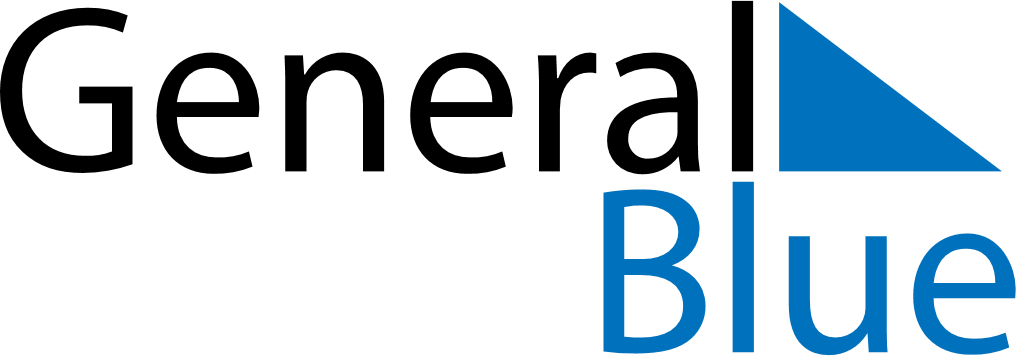 June 2024June 2024June 2024June 2024June 2024June 2024June 2024Argo, Northern State, SudanArgo, Northern State, SudanArgo, Northern State, SudanArgo, Northern State, SudanArgo, Northern State, SudanArgo, Northern State, SudanArgo, Northern State, SudanSundayMondayMondayTuesdayWednesdayThursdayFridaySaturday1Sunrise: 5:19 AMSunset: 6:33 PMDaylight: 13 hours and 13 minutes.23345678Sunrise: 5:19 AMSunset: 6:33 PMDaylight: 13 hours and 14 minutes.Sunrise: 5:19 AMSunset: 6:33 PMDaylight: 13 hours and 14 minutes.Sunrise: 5:19 AMSunset: 6:33 PMDaylight: 13 hours and 14 minutes.Sunrise: 5:19 AMSunset: 6:34 PMDaylight: 13 hours and 15 minutes.Sunrise: 5:19 AMSunset: 6:34 PMDaylight: 13 hours and 15 minutes.Sunrise: 5:19 AMSunset: 6:34 PMDaylight: 13 hours and 15 minutes.Sunrise: 5:19 AMSunset: 6:35 PMDaylight: 13 hours and 16 minutes.Sunrise: 5:19 AMSunset: 6:35 PMDaylight: 13 hours and 16 minutes.910101112131415Sunrise: 5:19 AMSunset: 6:36 PMDaylight: 13 hours and 16 minutes.Sunrise: 5:19 AMSunset: 6:36 PMDaylight: 13 hours and 17 minutes.Sunrise: 5:19 AMSunset: 6:36 PMDaylight: 13 hours and 17 minutes.Sunrise: 5:19 AMSunset: 6:36 PMDaylight: 13 hours and 17 minutes.Sunrise: 5:19 AMSunset: 6:37 PMDaylight: 13 hours and 17 minutes.Sunrise: 5:19 AMSunset: 6:37 PMDaylight: 13 hours and 17 minutes.Sunrise: 5:19 AMSunset: 6:37 PMDaylight: 13 hours and 17 minutes.Sunrise: 5:19 AMSunset: 6:37 PMDaylight: 13 hours and 18 minutes.1617171819202122Sunrise: 5:19 AMSunset: 6:38 PMDaylight: 13 hours and 18 minutes.Sunrise: 5:20 AMSunset: 6:38 PMDaylight: 13 hours and 18 minutes.Sunrise: 5:20 AMSunset: 6:38 PMDaylight: 13 hours and 18 minutes.Sunrise: 5:20 AMSunset: 6:38 PMDaylight: 13 hours and 18 minutes.Sunrise: 5:20 AMSunset: 6:38 PMDaylight: 13 hours and 18 minutes.Sunrise: 5:20 AMSunset: 6:39 PMDaylight: 13 hours and 18 minutes.Sunrise: 5:20 AMSunset: 6:39 PMDaylight: 13 hours and 18 minutes.Sunrise: 5:21 AMSunset: 6:39 PMDaylight: 13 hours and 18 minutes.2324242526272829Sunrise: 5:21 AMSunset: 6:39 PMDaylight: 13 hours and 18 minutes.Sunrise: 5:21 AMSunset: 6:40 PMDaylight: 13 hours and 18 minutes.Sunrise: 5:21 AMSunset: 6:40 PMDaylight: 13 hours and 18 minutes.Sunrise: 5:21 AMSunset: 6:40 PMDaylight: 13 hours and 18 minutes.Sunrise: 5:22 AMSunset: 6:40 PMDaylight: 13 hours and 18 minutes.Sunrise: 5:22 AMSunset: 6:40 PMDaylight: 13 hours and 18 minutes.Sunrise: 5:22 AMSunset: 6:40 PMDaylight: 13 hours and 17 minutes.Sunrise: 5:22 AMSunset: 6:40 PMDaylight: 13 hours and 17 minutes.30Sunrise: 5:23 AMSunset: 6:40 PMDaylight: 13 hours and 17 minutes.